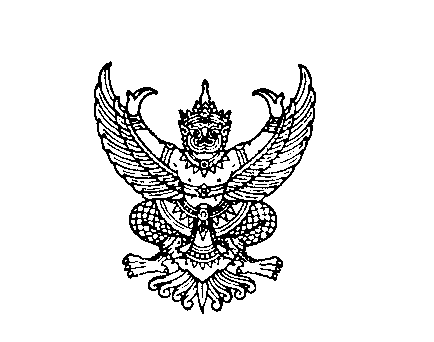 ที่  มท ๐๘16.๔/ว	กรมส่งเสริมการปกครองท้องถิ่น	ถนนนครราชสีมา เขตดุสิต กทม. ๑๐๓๐๐						         พฤศจิกายน  ๒๕6๓เรื่อง	เผยแพร่ประชาสัมพันธ์การจัดงาน “มหกรรมการอ่านแห่งชาติ ครั้งที่ ๔ : มหัศจรรย์การอ่านเพื่อเด็กปฐมวัยบนเส้นทางชีวิตวิถีใหม่”เรียน	ผู้ว่าราชการจังหวัด ทุกจังหวัด(ตามบัญชีแนบท้าย)สิ่งที่ส่งมาด้วย	๑. รายละเอียดโครงการ	  จำนวน ๑ ชุด	๒. แผนผังพื้นที่การจัดงาน	  จำนวน ๑ ชุด	ด้วยแผนงานสร้างเสริมวัฒนธรรมการอ่าน บริหารงานโดย “มูลนิธิสร้างเสริมวัฒนธรรมการอ่าน” ได้รับการสนับสนุนจาก สำนักสร้างเสริมระบบสื่อและวิถีสุขภาวะทางปัญญา (สำนัก 11) สำนักงานกองทุนสนับสนุนการสร้างเสริมสุขภาพ (สสส.) ได้กำหนดจัดงาน “มหกรรมการอ่านแห่งชาติ ครั้งที่ ๔ ภาคใต้ : มหัศจรรย์การอ่านเพื่อเด็กปฐมวัย บนเส้นทางชีวิตวิถีใหม่” ในระหว่างวันที่ ๑๑ - ๑๓ ธันวาคม ๒๕๖๓ 
ณ ศูนย์ประชุมนานาชาติฉลองสิริราชสมบัติ ครบ ๖๐ ปี มหาวิทยาลัยสงขลานครินทร์ อำเภอหาดใหญ่ 
จังหวัดสงขลา เพื่อสร้างพื้นที่ศึกษาดูงานและฝึกอบรมปฏิบัติการสร้างกลไกแกนนำ ตลอดจนแลกเปลี่ยน
แนวทางการพัฒนาเด็กปฐมวัยภาคใต้ให้มีความสามารถในการสร้างเสริมสุขภาวะ มีทักษะชีวิตและพัฒนาศักยภาพการเรียนรู้สมวัยในสถานการณ์โควิด-19 และเพื่อสื่อสารอย่างต่อเนื่องให้สังคมเห็นถึงความสำคัญ
ของการใช้พลังหนังสือและกิจกรรมการอ่านในการพัฒนาศักยภาพและสุขภาวะเด็กปฐมวัย จากการจัดงาน 
ทั้งภาคกลาง ภาคเหนือ ภาคอีสานที่ผ่านมา 	กรมส่งเสริมการปกครองท้องถิ่นพิจารณาแล้ว เพื่อสนับสนุนการดำเนินการจัดงานดังกล่าว
ให้บรรลุวัตถุประสงค์ จึงขอความร่วมมือจังหวัดแจ้งองค์กรปกครองส่วนท้องถิ่นในพื้นที่ เผยแพร่ประชาสัมพันธ์ข่าวสารการจัดงานและกิจกรรมต่าง ๆ ผ่านช่องทางสื่อต่าง ๆ ตลอดจนเชิญชวนบุคลากรเข้าร่วมศึกษาเรียนรู้ หรืออบรมพัฒนาศักยภาพ โดยสามารถเบิกค่าใช้จ่ายในการเดินทางไปราชการจากองค์กรปกครองส่วนท้องถิ่นต้นสังกัด รายละเอียดปรากฏตามสิ่งที่ส่งมาด้วย	จึงเรียนมาเพื่อโปรดพิจารณาขอแสดงความนับถือ อธิบดีกรมส่งเสริมการปกครองท้องถิ่นกองส่งเสริมและพัฒนาการจัดการศึกษาท้องถิ่นกลุ่มงานส่งเสริมการจัดการศึกษาปฐมวัยและศูนย์พัฒนาเด็กเล็กโทร. ๐ ๒๒๔๑ ๙๐21 - 3  ต่อ 41๖ โทรสาร ต่อ 418ผู้ประสานงาน : นายศุภชัย หมีนสัน โทร 08 6531 77๙๑